u	mSmlouva na dodávku(dle §2586 NOZ a sou visejících dle Občanského zákon íku č. 89/ 2012) Č. j. UPM /  895 / 2019DODÁVKA DOPLŇUJÍCÍCH PRVKŮ PRO LINEÁRNÍ FIXNÍ PANELOVÉ SESTAVY PRO HISTORICKOU BUDOVU UPM V PRAZE - POŘIZOVANÝCH V RÁMCI AKCE SMVS,,ZŘÍZENÍ STÁLÝCH EXPOZIC V HISTORICKÉ BUDOVĚ UPM"Smlu vní strany:Objednatel:Uměleckoprůmyslové museum v PrazeSe sídlem ulice 17 . listopadu 2, 110 00 Praha 1Zastou pené PhDr. Helenou Koen igsm arkovou - ředitelkou IČ : 00023442DIČ: CZ00023442Bankovní spojení: Č.ú. ČNB 20001-16337011/0710 Osoby oprávněné k jednání:ve věcechsm luvních:	PhDr. Helena Koen igsm arková, ředit elkave věcechtechnických, včetně realizace díla, fakturace a převzet í díla : Ing. Dušan Seidl, vedoucí oddělení prezentace sbírek UPM(dále jen objednatel )Dodavatel:obchodní jméno: DYTEC, s. r. o.se sídlem: Na Klášterním 1428/ 1, 162 00 Praha 6 jednající: Hans Bernd Mierbachem - jednatelem,z pověření PhDr. Janou Tesařo vou, na základě plné moci IČ: 48364240DIČ: CZ48364240bankovní spojení: Č.ú.: ČSOB 574229613/0300(dále jen dodavatel)uzavřely níže uvedeného dne tuto smlouvu , jíž se dodavatel zavazuje za jistit dodávku doplňu jících prvků pro lineární fixní panelové sest avy pro histor ickou budovu UPM v Praze poř izovaných v rámci akce SM VS,, Zřízení stálých expozic v historické budově UPM ", které se skládají z výrÓbního sort imentu paneláže MILA­ WALL dle přílohy č. 1 této smlou vy, kterou je vymezen předmět plnění smlouvy, a objednatel se zavazuje k jeho převzetí a k zaplacení sjednané ceny za jeho provedení podle podmínek obsažených v následujících ustanoveních této smlou vy.I.Předmět smlouvyDodavatel se zavazuje provést na svůj náklad a nebezpečí pro objednatele dílo, které spočívá v dodávce jednotlivých dílů dle přílohy č. 1 této smlouvy, které jsou nezb yt nými doplňky pro stavbu paneláže M ILA­ WALL dle návrhu stálé expozice a objednatel se zavazuje dílo převzít a zaplat it níže sjednanou cenu díla.11.čas a místo plněn íDodavatel provede dílo od 15. října 2019 do 25. října 2019 a dodá na místo určení do skladu v hlavní budově UPM .Ill.Cena dílaCena za proved ení díla byla stanovena dohodou na 90.993,- Kč bez DPH, celkem 110.102,-Kčvčetně DPH 21% (slovy:  jednostodesettisícjednostodvakorun českých).IV.Platební podmínkyCena díla je splatná ve lhůtě 30 dnů od doručení daňového dokladu (faktury) objednateli a bude zaplacena formou bankovního převodu na účet dodavatele.V.Způsob převzetí dodávkyDodavat el předmět díla předá v reálné podobě do 25. 10. 2019 a objednatel jej převezme formou písemného předávacího protokolu , přičemž k převzetí předmětu díla poskytne objednatel nezbytnou součinnost.VI.Odpovědnost za vady, reklamační řízeníV případě, že objednatel  shledá v díle vady, vyzve dodavatele  k jejich odstranění ve lhůtě 3  dnů.VII.Smluvní sankcePro případ prod lení objednatele se zaplacením ceny díla sjednávají smluv,ní strany smluvní pokutu ve výši 0,025% denně za prvých 30 dnů prodlení, dále pak 0,05% za každý dalšíden  prodlení.VIII.Jiná ujednáníPřípadné změny této smlouvy budou provedeny písemně formou číslovaných dodatků.IX.Ustanovení přechodná a závěrečnáTato smlouva je vyhotovena ve čtyřech výtiscích s platno stí originálu , z nichž každá smluvní  strana obdrží  po  dvou výtiscích.Nedílnou součástí této smlouvy je příloha č. 1- Rozpis doplňujících prvků MILA-WALL pro stálou expozici.V Praze dne 1. října 2019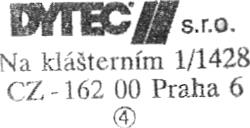 Urr ěleckoprCirr y s'ové museum"   r·.,:t Mu seum of Decor.:iirve Arts in PragL;C) Ulice 11. listop Jdu 2,  110 00 Praha 1T) 420l/ S1391	(E)  DOd  ' e) objednatelPhDr. Helena Koenigsmarková Ředitelka/PhDr. Jana Tesařo váPříloha č. 1 ke Smlouvě na dodávku č.j. UPM /  895 / 2019Ce n• celktm (btz OPHJ: DP>i 21'16H•lélové vyrovnan,Ce n • ce4kem (v<Elně DPHI,90,991 .00 K(19.108 53 K(O 47 Ke110, IOl .OO K(ob1.t.n•zn· poptSmnohlVIct N /Jedn<tM /c•ILt mno 1o/o.01l usptc ni profil pro horozonúln, a vert•l:• lof up,, t, panelů mtl•·wall séroe 100 , 5000mm210,457 .00 Kt20,914 00 Ktna 1ak61S.uSDKi al nf t eo/s vornok oro uonut, do U·o,o fílu4451.00 Kll,3  0 4 00 Kl3.111 .010001.úeniorofolů fol• sn,matelnou, mtla· dt cor 9 S40 !edobd•. bm fd vo,n $Obn• Sl)<)lfeb•J10700Kt64, 70.00Ktno toAátlvsoeclálnl centrov•c l 1>9ro) pro draikO\l'f orof,I pro modu tvv. 1000mm24582.00 Kt13,968.00 Ktnotokotlusoec1il nf 3-<líln dlevén• Ili t• p ro U-oro fll pro veden i cen11os•cích  per24S2S.OO Kl12 ,6 72.00 Klna 1olatl uhhnil:ow úhel pro Hi lě nt , l SOOmrn111.309.00 K(15.708.00 K.t6.200.lllohdrln  •  de.uti.a s•rtontm "' 612ISI.00 K(UllOOK<inbvsovy! roub  M 6 x 1612KtKl5. 1 00.0  72vio!h pro M 830125.00 Kl3,7  50.00   Kl8.100.0    2 0c e ntoov  ,c o t • p/s vorrtoL d. 6 3,Smm10270.00 Kl2.700.00 K(S.100    .0 31upo<1ao zirhck U-prnfllsH, .OO K(u,s   00  Kll .000.030boltnl· di?vi,w obal d. 5000J6,665.00KlI((doprovo O(Rt utlrngen/ • Cl ( Praho/7.50000 /((